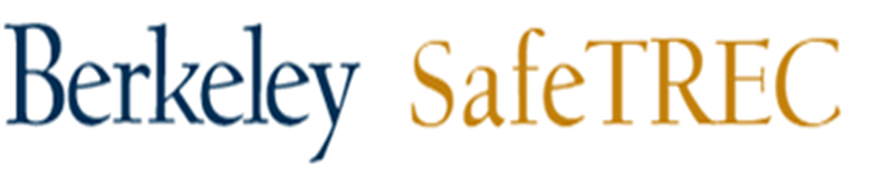 Safe Transportation Research and education center(SafeTREC)University of California, Berkeleywww.safetrec.berkeley.eduApplication for:Tribal Transportation Safety Assessment (TTSA) State Planning Research (SPR)UC Berkeley SafeTREC in collaboration with National Indian Justice Center (NIJC) has embarked on a new project, Tribal Transportation Safety Assessment (TTSA) - State Planning Research (SPR), funded by the California Department of Transportation (Caltrans), Division of Transportation Planning (DOTP), and the Native American Liaison Branch (NALB). This project will provide California Native American Tribal Governments with expert, focused, and independent Tribal Transportation Safety Assessments (TTSA).  https://safetrec.berkeley.edu/programs/tribal-road-safety/tribal-transportation-safety-assessmentsTo apply for an Assessment, please fill out the following application and send it back to: safetrec@berkeley.edu .  1. General Information:Name of Indian Tribe:County of location:BIA Region/Agency: Northern California, Central California, Southern CaliforniaWebsite:Your name:  Your title or position:Your address:Your phone number:2.  Please specify the following information for your Tribe. If the information is not available at this time, please specify the reason below.Population living on Tribal LandTribal Land area in square milesMiles of roads within RIFDS InventoryPercent of paved roads3.  What is the major traffic/trip generator or travel destination within your Tribal area?  Please select all that apply. HousingSchoolCultural/Historic MonumentsRecreational useShopping centerCasino and/or entertainment facilityBusinesses, including Tribally-owned businessesOther4. What is the nature of the safety issues or concerns related to transportation, traffic, mobility, and access that you wish to be evaluated in your Tribal community (i.e. collisions, railroad crossing safety, access to the tribe, emergency vehicle access, pedestrian/bicyclist traffic and safety)?5.  Collision Data: How is the collision data collected and maintained for collisions occurring inside your tribal land?If your Tribe has police/enforcement department, do they collect and maintain the collision data?Do they report the collision data to CHP to be included in Statewide Integrated Traffic Records System (SWITRS) data?If your Tribe does not have a police/enforcement department, how are collisions documented and data maintained?6. What type of traffic related data is collected and maintained by your Tribe? (Check all that apply) Traffic volume countsPedestrian and bicyclist volume countsSafety enforcement and beat/sector dataRoadway signs inventoryTraffic signals dataRecommended routes to schoolsList or map of marked crosswalksAnecdotal knowledge that may be documentedNo traffic data collectedOther:7. Has there been any analysis of traffic safety or traffic engineering studies conducted in your Tribal community?  If yes, can you provide it to us?Thank you for applying for TTSA-SPR.  Should you have any questions or need more information, please contact Ms. Afsaneh Yavari at:  afsaneh.yavari@berkeley.eduPlease send your completed application to: safetrec@berkeley.edu   